REZULTATI PODUZETNIKA NA PODRUČJU URBANE AGLOMERACIJE RIJEKA U 2019. GODINIOdlukom Ministarstva regionalnoga razvoja i fondova Europske unije 21. rujna 2015. godine ustrojena je Urbana aglomeracija Rijeka (UAR) koja obuhvaća 10 jedinica: gradove Rijeku, Kastav, Kraljevicu i Opatiju te općine Čavle, Klanu, Kostrenu, Lovran, Mošćeničku Dragu i Viškovo. Na području obuhvaćenom Urbanom aglomeracijom Rijeka, u 2019. godini bio je 7.691 poduzetnik što je povećanje za 9,5% u odnosu na 2018. godinu (7.021 poduzetnik). U 2019. godini poduzetnici čije je sjedište u jednom od gradova i općina obuhvaćenih Urbanom aglomeracijom Rijeka, ostvarili su ukupan prihod u iznosu od 27,7 milijardi kuna, što je povećanje od 7,6% u odnosu na prethodnu poslovnu godinu kao i ukupan rashod u iznosu od 26,6 milijardi kuna, što je povećanje od 5,3% u odnosu na prethodnu poslovnu godinu.Tablica 1.	Broj poduzetnika i osnovni financijski rezultati poslovanja poduzetnika u gradovima/općinama Urbane aglomeracije Rijeka u 2019. godini					(iznosi u tisućama kuna)Izvor: Fina, Registar godišnjih financijskih izvještaja, obrada GFI-a za 2019. godinuU ukupnim prihodima poduzetnika Urbane aglomeracije Rijeka najveći je udio poduzetnika Rijeke (5.020), s ostvarenih 20,3 milijarde kuna (73,3%), 762 poduzetnika Opatije s 2,4 milijarde kuna (8,7%) i 461 poduzetnika Kastva s 2,2 milijarde kuna (7,9%).Tablica 2.	Osnovni financijski rezultati poduzetnika na području Urbane aglomeracije Rijeka i poduzetnika Primorsko-goranske županije u 2019. godini	(iznosi u tisućama kuna, prosječne plaće u kunama)Izvor: Fina, Registar godišnjih financijskih izvještaja, obrada GFI-a za 2019. godinuZa usporedbu, u tablici 3. prezentirani su osnovni rezultati i brojčano stanje poduzetnika i zaposlenih kod poduzetnika u Primorsko-goranskoj županiji, Urbanoj aglomeraciji Rijeka i gradu Rijeka u 2019. godini.Tablica 3.	Usporedba osnovnih rezultata poduzetnika na području PGŽ-a, UAR-a i grada Rijeke u 2019. godini(iznosi u tisućama kuna, prosječne plaće u kunama)Izvor: Fina, Registar godišnjih financijskih izvještaja, obrada GFI-a za 2019. godinuIz prezentiranih je podataka vidno da poduzetnici sa sjedištem u Rijeci imaju veliki udio u rezultatima poduzetnika na razini Primorsko-goranske županije i Urbane aglomeracije Rijeka. Njihov je udio u broju poduzetnika Urbane aglomeracije Rijeka 65,3%, u broju zaposlenih 71,7%, ukupnim prihodima 73,3%, ukupnim rashodima 73,2%, dobiti razdoblja 73,9%, gubitku razdoblja 69,7% i neto dobiti 77,6%. U 2019. godini poduzetnici Urbane aglomeracije Rijeke iskazali su pozitivan konsolidirani financijski rezultat u iznosu od 826,7 milijuna kuna što je za 173,5% više nego prethodne godine (302,3 milijuna kuna).Tablica 4.	Rang lista TOP 10 poduzetnika prema DOBITI RAZDOBLJA na razini UAR-a u 2019. godini(iznosi u tisućama kuna)Izvor: Fina, Registar godišnjih financijskih izvještaja, obrada GFI-a za 2019. godinuTOP 10 poduzetnika prema dobiti razdoblja, čije je sjedište u jednom od gradova/općina UAR-a, u 2019. godini imali su 5.697 zaposlenih što je udio od 13,3% u broju zaposlenih kod poduzetnika UAR-a, ostvarili su ukupne prihode u iznosu od 6,6 milijardi kuna ili udio od 23,7% u ukupnim prihodima poduzetnika UAR-a te dobit razdoblja u iznosu od 406 milijuna kuna ili 25,8% ukupne dobiti razdoblja poduzetnika UAR-a.Slika 1.	Prikaz osnovnih rezultata poslovanja poduzetnika društva PLODINE d.o.o. iz Rijeke - info.BIZ servis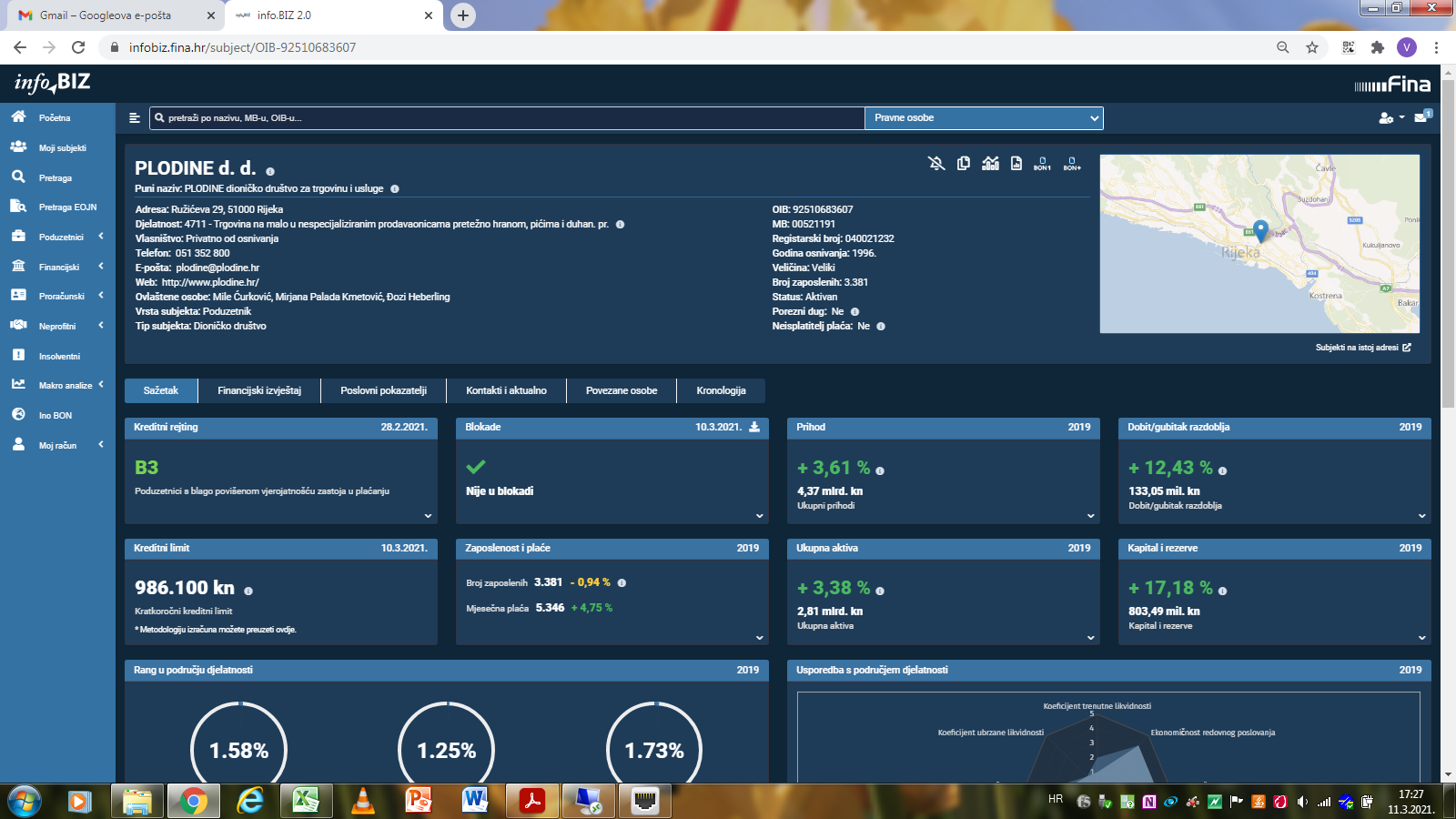 Izvor: Financijska agencija, servis info.BIZU 2019. godini poduzetnici, čije je sjedište u jednom od gradova i općina obuhvaćenih Urbanom aglomeracijom Rijeka, ostvarili su ukupan prihod u iznosu od 27,7 milijardi kuna (njihov udio u ukupnim prihodima poduzetnika Primorsko-goranske županije iznosi 67,7%) te neto dobit u iznosu od 827 milijuna kuna (njihov udio u neto dobiti poduzetnika Primorsko-goranske županije iznosi 79,7%).Grafikon 1.	Udio ukupnih prihoda i neto dobiti poduzetnika UAR-a u ukupnim prihodima i neto dobiti poduzetnika Primorsko-goranske županije u 2019. godini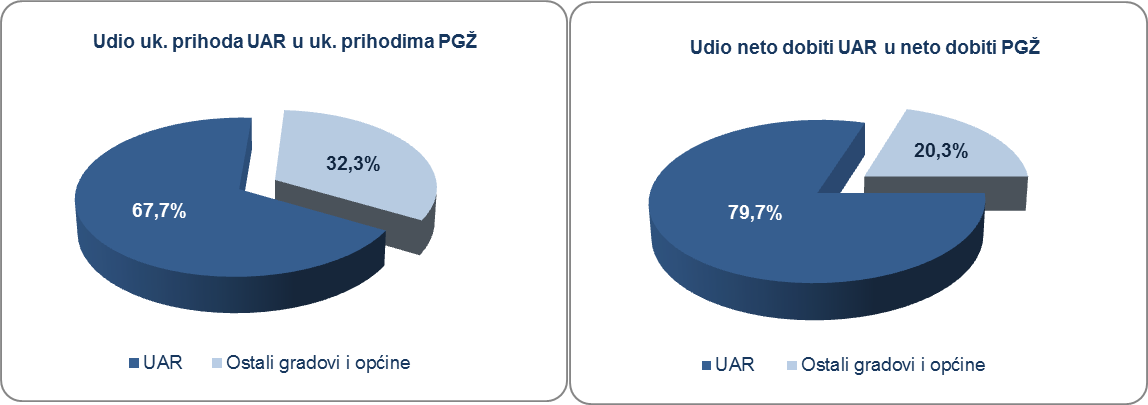 Izvor: Fina, Registar godišnjih financijskih izvještaja, obrada GFI-a za 2019. godinuPrema produktivnosti (prihodu po zaposlenom), prvi su poduzetnici sa sjedištem u Kastvu s 938 tisuća kuna, slijede poduzetnici sa sjedištem u Opatiji sa 682 tisuće kuna te poduzetnici sa sjedištem u Rijeci sa 663 tisuće kuna prihoda po zaposlenom. Za usporedbu, produktivnost poduzetnika na razini Primorsko-goranske županije iznosila je 634 tisuća kuna, a na razini RH 821 tisuću kuna prihoda po zaposlenom.Grafikon 2.	Prihod po zaposlenom u 2019. godini na razini Urbane aglomeracije Rijeka	(iznosi u tisućama kuna)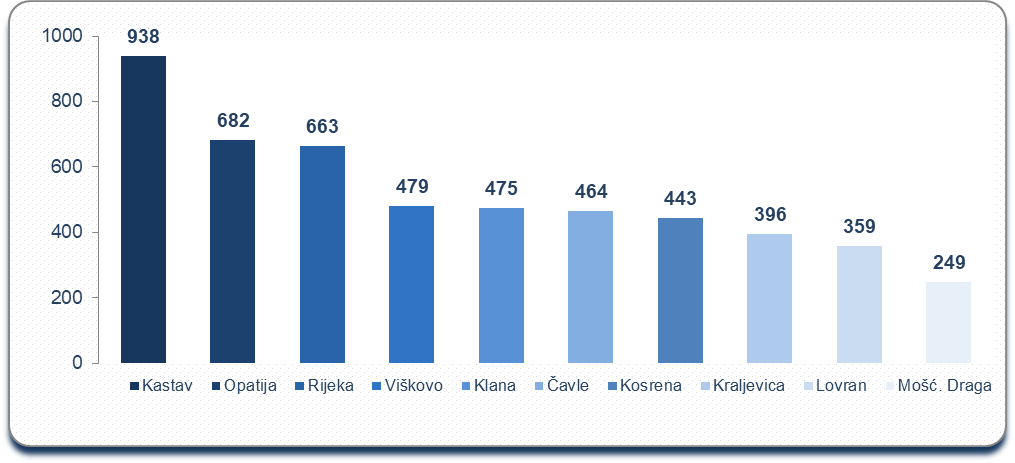 Prosječna mjesečna neto plaća obračunata zaposlenima kod poduzetnika sa sjedištem na području Urbane aglomeracije Rijeke u 2019. godini, iznosila je 5.660 kuna, što je 3,3% više u odnosu na 2018. godinu (5.477 kuna) te 1,2% više od iznosa prosječnu mjesečnu neto plaću koja je u 2019. godini obračunana zaposlenima kod poduzetnika sa sjedištem u Primorsko-goranskoj županiji (5.595 kuna). Grafikon 3.	Prosječna mjesečna neto plaća obračunata zaposlenima kod poduzetnika u RH, u UAR-u i kodu TOP 5 gradova/općina UAR-a po visini prosječne mjesečne neto plaćeIzvor: Fina, Registar godišnjih financijskih izvještaja, obrada GFI-a za 2019. godinu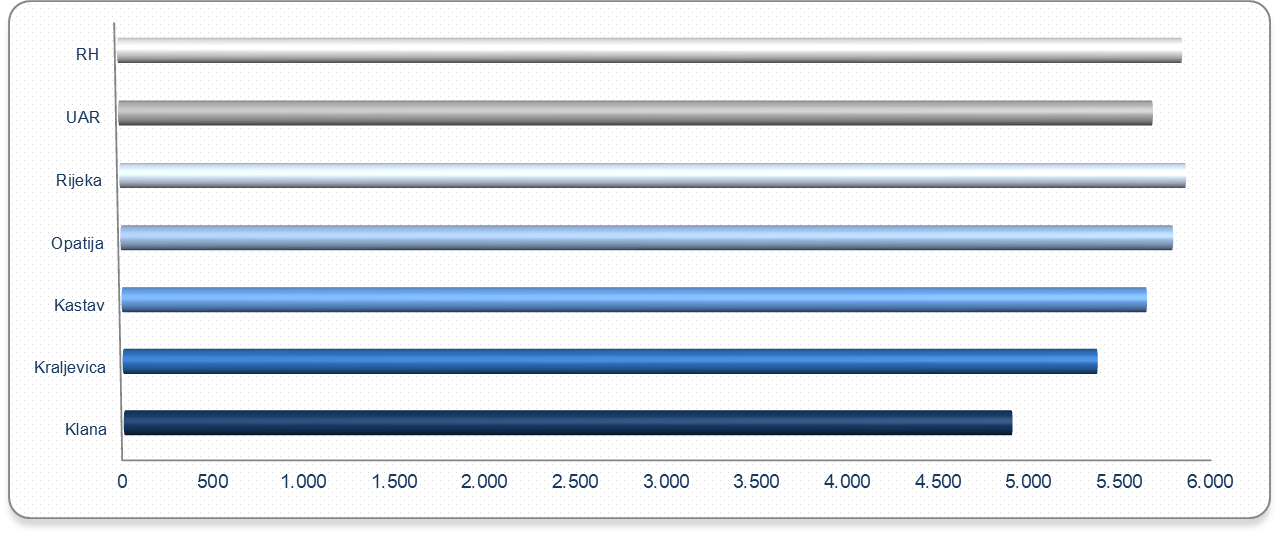 Najviša prosječna mjesečna neto plaća obračunata je zaposlenima kod poduzetnika sa sjedištem u Rijeci (5.848 kuna), a slijede poduzetnici u Opatiji (5.783 kune), Kastvu (5.644 kune), Kraljevici (5.378 kuna) i Klani (4.912 kuna). Najniža mjesečna prosječna neto plaća obračunata je zaposlenima kod poduzetnika u općini Mošćenička Draga (3.853 kune). Za usporedbu, prosječna mjesečna obračunana neto plaća zaposlenih kod poduzetnika na razini RH u 2019. godini je iznosila 5.815 kuna. Iznad toga prosjeka samo su poduzetnici sa sjedištem u Rijeci (0,6%), dok su poduzetnici u svim ostalim gradovima i općina obuhvaćenim Urbanom aglomeracijom Rijeka zaposlenima obračunali nižu plaću od prosjeka na razini RH.Usporedba rezultata poduzetnika obuhvaćenih Urbanom aglomeracijom Rijeka od  2015. (osnovana u rujnu) do 2019. godine, s rezultatima poduzetnika na razini Primorsko-goranske županije, pokazala je da je broj poduzetnika rastao približno isto na razini oba skupa, 19,3% na razini PGŽ-a, a 19,6% na razini UAR-a, dok su broj zaposlenih, ukupni prihodi, ukupni rashodi, dobit razdoblja, neto dobit i izvoz više rasli kod poduzetnika na razini županije u odnosu na poduzetnike na razini aglomeracije. Kod poduzetnika na razini UAR-a više je rastao uvoz (62,5%) i prosječne mjesečne neto obračunane plaće (19,8%), dok je na razini PGŽ-a uvoz rastao 33,4%, a plaće 17,8%. Informacija o tome je li poslovni subjekt u blokadi ili ne, dostupna je korištenjem usluge FINA InfoBlokade slanjem SMS poruke na broj 81805, uz naknadu od 12,50 kuna (s PDV-om).Shema 1.   Područje Urbane aglomeracije Rijeka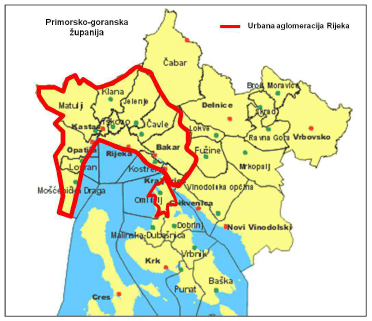 Riječ je o poduzetnicima čije je sjedište u jednom od spomenutih gradova i općina, koji su sastavili i u Registar godišnjih financijskih izvještaja podnijeli točan i potpun godišnji financijski izvještaj za 2019. godinu.Od navedenoga broja (7.691), najviše je poduzetnika sa područja grada Rijeke (5.020 ili 65,3%), a najmanji je broj poduzetnika u općini Klana (45 ili 0,6%). Kod 7.691 poduzetnika bilo je 42.726 zaposlenih, što je prosječno 5,6 zaposlenih po poduzetniku.Naziv grada/općineBroj poduzetnikaBroj zaposlenihUkupni prihodDobit razdobljaGubitak razdobljaNeto dobit/gubitakKastav/grad4612.3512.205.946112.46638.59073.876Kraljevica/grad107488193.22411.0872.1598.928Opatija/grad7623.5632.430.161148.92173.98974.932Rijeka/grad5.020 30.65120.321.2061.162.922521.074641.848Čavle/općina245998463.48725.8555.20320.652Klana/općina45613291.4575.87411.166-5.292Kostrena/općina162506224.08222.1815.82416.356Lovran/općina167715256.48111.06011.560-500Mošćenička Draga/općina6814034.7922.3503.138-789Viškovo/općina6542.7011.294.74371.76875.120-3.352Ukupno poduzetnici UAR7.69142.72627.715.5791.574.483747.824826.660OpisUrbana aglomeracija RijekaUrbana aglomeracija RijekaUrbana aglomeracija RijekaPrimorsko-goranska županijaPrimorsko-goranska županijaPrimorsko-goranska županijaOpis2018. 2019. Indeks2018. 2019. IndeksBroj poduzetnika7.69111.261Broj zaposlenih41.34342.726103,361.97964.568104,2Ukupni prihodi25.750.93827.715.579107,638.168.53440.959.589107,3Ukupni rashodi25.253.56226.590.112105,337.269.96339.555.034106,1Dobit prije oporezivanja1.742.6761.870.952107,42.428.2122.569.088105,8Gubitak prije oporezivanja1.245.300745.48559,91.529.6401.164.53276,1Dobit razdoblja1.543.2381.574.4831022.116.3012.203.910104,1Gubitak razdoblja1.240.949747.82460,31.525.6231.167.19076,5Konsolidirani financijski rezultat – dobit (+) ili gubitak (-) razdoblja 302.288826.660273,5590.6781.036.721175,5Izvoz5.294.2205.919.569111,87.744.7718.487.825109,6Uvoz2.772.6453.290.196118,74.388.5244.934.339112,4Investicije u novu dugotrajnu imovinu615.621715.318116,21.145.5001.783.752155,7Prosj. mjesečna neto plaća po zaposlenom5.4775.660103,35.4065.595103,5Naziv teritor. razineBroj poduzetnikaBroj zaposlenihProsj. mjeseč. neto plaćaUkupni prihodiUkupni rashodiDobit razdobljaGubitak razdobljaNeto dobitPGŽ11.26164.5685.32140.959.58939.555.0342.203.9101.167.1901.036.721UAR7.69142.7265.66027.715.57926.590.1121.574.483747.824826.660Rijeka5.02030.6515.84820.321.20619.461.1891.162.922521.074641.848RangOIBNazivSjedišteBroj zaposlenihUkupni prihodiDobit razdoblja1.92510683607PLODINE d.d.Rijeka3.3814.372.543133.0542.20950636972JGL d.d.Rijeka510575.91577.8773.80300395055JADRANSKA VRATA d.d.Rijeka181143.20035.8534.17195049659ACI d.d.Rijeka358237.43931.8425.28922587775KATARINA LINE d.o.o.Opatija57281.17827.7736.96120180349GIOMAX d.o.o.Rijeka170.70422.9657.27531244647BRODOGRADILIŠTE V. LENAC d.d.Rijeka431319.81020.8388.57260863791POLIKLINIKA RIDENT d.o.o.Rijeka188134.28519.9679.45522650856MONTELEKTRO d.o.o.Kastav160209.47518.67710.35346133565BRODOKOMERC NOVA d.o.o.Rijeka430215.83317.115Ukupno TOP 10 poduzetnika Urbane aglomeracije RijekaUkupno TOP 10 poduzetnika Urbane aglomeracije RijekaUkupno TOP 10 poduzetnika Urbane aglomeracije RijekaUkupno TOP 10 poduzetnika Urbane aglomeracije Rijeka5.697 6.560.383405.961Ukupno SVI poduzetnici Urbane aglomeracije Rijeka (7.691)Ukupno SVI poduzetnici Urbane aglomeracije Rijeka (7.691)Ukupno SVI poduzetnici Urbane aglomeracije Rijeka (7.691)Ukupno SVI poduzetnici Urbane aglomeracije Rijeka (7.691)42.72627.715.5791.574.483Info.BIZ servis pruža uvid u informacije o uspješnosti poslovanja i financijskom položaju svih poslovnih subjekata te o poslovnoj okolini u kojoj oni djeluju. Najveća je i najažurnija baza poslovnih informacija za više od 830.000 poslovnih subjekata iz više od 30 izvora. Omogućuje brže, jednostavnije i sigurnije donošenje poslovnih odluka, sustavno praćenje klijenata, olakšava izradu poslovnih analiza te praćenje trendova i prepoznavanje potencijala na tržištu.Ako ste zainteresirani i želite ugovoriti uslugu ili kupiti veći broj paketa: prodaja@fina.hrAko trebate korisničku podršku: 0800 0080, info@fina.hr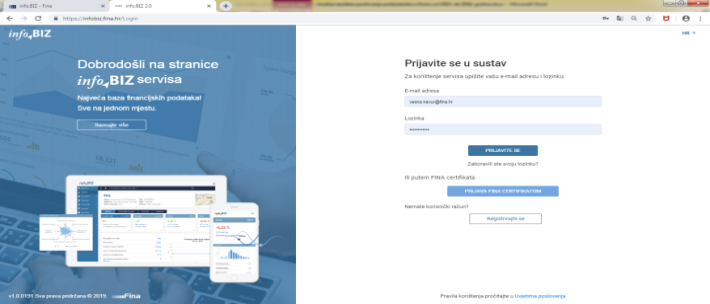 